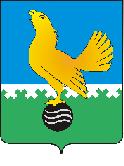 Ханты-Мансийский автономный округ-Юграмуниципальное образованиегородской округ город Пыть-Ях АДМИНИСТРАЦИЯ ГОРОДАтерриториальная комиссия по делам несовершеннолетних и защите их прав                                                                                                  www.pyadm.ru e-mail: adm@gov86.org                                                                                                                                                 e-mail: kdn@gov86org.ruг.   Пыть-Ях,  1 мкр.,  дом  № 5,  кв.  № 80                                                                           р/с 40101810900000010001Ханты-Мансийский автономный округ-Югра                                                                            УФК по ХМАО-ЮгреТюменская      область     628380                                               МКУ Администрация г. Пыть-Яха, л\с 04873033440)тел.  факс  (3463)  46-62-92,   тел. 46-05-89,                                              РКЦ Ханты-Мансийск г. Ханты-Мансийск42-11-90,  46-05-92,  46-66-47                                                                                   ИНН 8612005313   БИК 047162000                                                                                                                    ОКАТМО 71885000 КПП 861201001                                                                                                                                    КБК 04011690040040000140ПОСТАНОВЛЕНИЕ24.11.2016	№ 416Зал заседаний территориальной комиссии по делам несовершеннолетних и защите их прав при администрации города Пыть-Яха, кабинет № 7 по адресу: 1-5-80, в 14-30 часов (сведения об участниках заседания указаны в протоколе заседания территориальной комиссии).О проводимой работе с детьми, состоящими на внутришкольном учете и/или уклоняющимися от обучения в МБОУ СОШ № 1Во исполнение пункта 2 постановления территориальной комиссии № 388 от 24.11.2016 на заседании был заслушан директор МБОУ СОШ № 1 (Л.В. Мартынкевич) с докладом о проводимой работе с детьми, состоящими на внутришкольном учете и/или уклоняющимися от обучения в образовательной организации.По состоянию на 24.11.2016 на внутришкольном учете состоит 14 обучающихся (1,3% от общего количества обучающихся) по разным основаниям, из них:3 в связи с совершением общественно опасного деяния;1 в связи с совершением антиобщественного деяния;1 по факту совершения административного правонарушения до достижения возраста привлечения к административной ответственности; 1 по факту нанесения  побоев и уклонения от обучения;8 в связи с уклонением от обучения:На конец 2015-2016 учебного года на ВШУ состояло 19 обучающихся, снято с ВШУ в связи с результативным выполнением индивидуальной программы реабилитации 3 обучающихся. В начале 2016-2017 учебного года снято с ВШУ 4 обучающихся по причине выбытия из школы. Это обучающиеся 9-х классов, которые успешно сдали ГИА в форме ОГЭ по русскому языку и математике, получили аттестаты об основном общем образовании и продолжают обучение в средних специальных учебных заведениях за пределами города Пыть-Ях. Поставлено на ВШУ 2 обучающихся, совершивших административное правонарушение.6 обучающихся состоят на ВШУ более года.За  2015-2016 учебный год проведено 9 заседаний Совета профилактики, на которых рассмотрено 41 дело. За 2016-2017 учебный год проведено 2 заседания Совета профилактики, рассмотрено 5 дел. По итогам 2015-2016 учебного года 7 обучающихся имели пропуски уроков по неуважительной причине. Факты уклонения от обучения данных обучающихся рассмотрены в индивидуальном порядке на заседаниях Совета профилактики. По итогам заседаний приняты решения о направлении представлений в ПДН ОУУП, ТКДНиЗП для применения мер административного воздействия на законных представителей 5 обучающихся.С начала 2016-2017 учебного года в ПДН ОУУП ОМВД по г. Пыть-Ях направлено 2 представления для применения мер административного воздействия на законных представителей 2 обучающихся: Большое внимание уделяется профилактической деятельности с обучающимися, состоящими на ВШУ. С данной категорией обучающихся проводятся мероприятия согласно индивидуальным программам реабилитации: осуществляется  профилактическая работа в форме индивидуальных и групповых бесед, сообщений родителям о правонарушениях (при необходимости), контроля администрацией образовательной организации, классными руководителями, учителями-предметниками и родителями. Основные формы работы с обучающимися, состоящими на ВШУ, следующие: ежедневный утренний мониторинг пропусков уроков классным руководителем с отметкой в электронном классном журнале, смс-информирование родителей, выезды в семью, индивидуальное социально-психолого-педагогическое сопровождение обучающихся, коррекционно-развивающая работа (педагог-психолог, социальный педагог, классный руководитель), вовлечение во внеурочную деятельность, контроль посещения кружков и спортивных секций, индивидуальное консультирование родителей, посещение уроков родителями. В целях информирования участников образовательных отношений по вопросам профилактики правонарушений, на сайте школы имеется страница социального педагога. На странице размещена информация о детском телефоне доверия, об административной ответственности несовершеннолетних, памятки родителям и детям, по противодействию  продаже наркотических средств, памятка прокурора, буклеты, реализуемая программа по профилактике «Правильный выбор».  Ежемесячно в течение 2016 года организовываются встречи с представителями специалистов Центра «Современник» и МАУК КДЦ «Факел» для привлечения детей девиантного поведения к участию в досуговых мероприятиях.Дети, состоящие на ВШУ, организованы. Социальной службой ОО осуществляется регулярный контроль занятости подростков данной категории, в форме индивидуальных бесед с руководителями школьных кружков. По состоянию на 24.11.2016 3 обучающихся посещают городские спортивные секции и творческие кружки, 5 – являются участниками школы менеджеров «Закон и порядок», 3 - принимают  активное участие в мероприятиях дворового клуба «Фантазёры», 1 посещает языковой центр «Инглиш-онлайн», 2 девятиклассников посещают курсы подготовки к ГИА по предметам.Работа по профилактике правонарушений осуществляется со всеми участниками образовательных отношений. Важным направлением в профилактической работе является информационно-просветительская деятельность по вопросам правовых знаний и безопасности, направленная на предупреждение противоправных действий обучающихся, коррекцию девиантного поведения детей и подростков. В образовательной организации реализуются: 	комплексная целевая программа социально-правового направления «Правильный выбор», состоящая из 3 подпрограмм. Целью программы является комплексное решение проблем профилактики безнадзорности, беспризорности и правонарушений несовершеннолетних, защиты их прав и законных интересов, социальной реабилитации и адаптации детей в обществе. Сроки реализации программы  - 2014-2018 годы;	спортивно-оздоровительная программа «Я - спасатель» (5-9 классы);	программа школы менеджеров «Закон и порядок» (5-9 классы);	в учебный план включены курсы: «Основы политической грамотности» для обучающихся 5-х классов, «Правовые основы общества» (10-11 классы), курс внеурочной деятельности «Здоровье и успех» (5-6 классы).	с обучающимися и их родителями проведены профилактические мероприятия по формированию законопослушного поведения, пропаганды здорового образа жизни, профилактике употребления ПАВ,  вопросам обеспечения безопасности детей и подростков и профилактике экстремизма с участием следующих представителей органов и учреждений системы профилактики безнадзорности и беспризорности несовершеннолетних: ПДН ОУУП ОМВД г.Пыть-Ях, ОГИБДД, отдела по работе с комиссиями и советом по коррупции администрации г. Пыть-Ях, отдела уголовного розыска ОМВД России по г. Пыть-Ях, отдела по борьбе с незаконным оборотом наркотиков,  Центра социальной помощи семье и детям «Веста», г. Нефтеюганск, ПНО МБУЗ «ГБ», специалистами КСЦОН «Гелиос», Центра профилактики «Современник», Пыть-Яхского филиала окружного «ЦентрСПИД» (2015-2016 учебный год – 60 мероприятий, 2016-2017 – 27 мероприятий);	в 2015-2016 учебном году с обучающимися, состоящими на ВШУ и их родителями, проведены индивидуальные разъяснительные беседы. В ходе бесед законным представителям обучающихся рекомендовано усилить контроль содержания и воспитания несовершеннолетних детей, провести с ними в профилактических целях, информационно-разъяснительную беседу по безопасному поведению на объектах транспортной инфраструктуры, осуществлять контроль за их местонахождением и время провождением в свободное от занятий время. Каждый родитель ознакомлен под роспись с соответствующими нормативно-правовыми документами.Руководствуясь п. 13 ст. 15 Закона Ханты-Мансийского автономного округа – Югры от 12.10.2005 № 74-оз «О комиссиях по делам несовершеннолетних и защите их прав в Ханты - Мансийском автономном округе - Югре и наделении органов местного самоуправления отдельными государственными полномочиями по созданию и осуществлению деятельности комиссии по делам несовершеннолетних и защите их прав»,ТЕРРИТОРИАЛЬНАЯ КОМИССИЯ ПОСТАНОВИЛА:Доклад директора МБОУ СОШ № 1 Л.В. Мартынкевич о проводимой работе с детьми, состоящими на внутришкольном учете и/или уклоняющимися от обучения в образовательной организации принять к сведению.Директору МБОУ СОШ № 1 (Л.В. Мартынкевич):рекомендовать пересмотреть подход и критерии к постановке обучающихся на внутришкольный учет, тем самым обеспечив раннюю профилактику при проведении индивидуальной профилактической работы с большим числом обучающихся;закрепить наставников за детьми, состоящими на внутришкольном учете; представить в территориальную комиссию мероприятия на 2017 год, направленные на улучшение работы совета профилактики в срок до 15.12.2016.Начальнику отдела по осуществлению деятельности территориальной комиссии по делам несовершеннолетних и защите их прав администрации города Пыть-Яха (А.А. Устинов):обеспечить размещение постановления территориальной комиссии на официальном сайте администрации города Пыть-Яха в срок до 10.12.2016.Председательствующий на заседании:председатель территориальной комиссии	В.П. Бойко